           Regulamin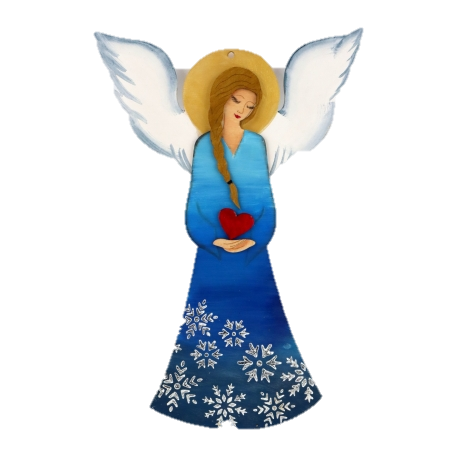 Konkursu adwentowego   Temat: Anioł Bożego Narodzenia
Cele konkursu:Rozwijanie wyobraźni plastycznej, integracja rodzinna, refleksja nad zbliżającymi się Świętami Bożego Narodzenia.Regulamin konkursu:Konkurs adresowany jest do wszystkich uczniów klas 0-8.Zadaniem uczestnika jest wykonanie Anioła  – samodzielnie lub wspólnie z rodziną.Technika i materiał wykonania pracy – dowolne (ogranicza nas tylko wyobraźnia :o)Praca musi być przestrzenna, w dowolnym formacie, wykonana w sposób trwały i odpowiednio zabezpieczona przed uszkodzeniem.  Anioł wiszący musi mieć zawieszkę.Ocenie podlegać będzie ogólne wrażenie artystyczne, pomysłowość i oryginalność, wkład pracy oraz estetyka jej wykonania.Każdy uczestnik może złożyć tylko jedną pracę.Anioł musi być podpisany na dołączonej karteczce (imię, nazwisko i klasa).Prace składamy do 15 grudnia 2023 r. –  u wychowawców, w sekretariacie lub u p. J. Marchewki.Wszystkie prace zostaną zaprezentowane na forum szkoły, a najciekawsze  nagrodzone w różnych kategoriach wiekowych!Złożenie pracy oznacza pełną akceptację warunków niniejszego regulaminu.Jolanta Marchewka